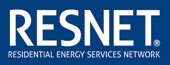 Draft PDS-01 MINHERS Addendum 59Revision of Chapter 2 Include Modeling Skills in HERS Rater Capabilities & RecertificationRevise the Sections of the MINHERS Chapter 2 as follows:Chapter 2- RESNET NATIONAL STANDARD FOR INSTRUCTION, ASSESSMENT ANDCERTIFICATIONRecertificationCertification Renewal:RESNET certified Rating Field Inspectors, HERS Modelers, and HERS Raters, shall renew their certification every three years. They shall complete the following:Rating Field InspectorsPass the RESNET graded field evaluation overseen by a RESNET certified Candidate Field Assessor once in a three year period.HERS ModelersAttend a HERS Modeler Professional Development course offered by a RESNET Accredited Training Provider.  Each course shall be reviewed and approved by RESNET Accredited Software Provider(s) for which the course is being offered.  The HERS Modeler must complete professional development once in a three year period for each RESNET Accredited Software program with which they create HERS models.Certified Home Energy RatersAttend a RESNET approved conference once every three years to meet 18 hours of professional development requirements ORComplete 18 hours of RESNET approved professional development from a RESNET Accredited Training Provider every three yearsAttend HERS Modeler Professional Development course(s) offered by a RESNET Accredited Training Provider.  Each course shall be reviewed and approved by RESNET Accredited Software Provider(s) for which the course is being offered.  The HERS Rater must complete professional development once in a three year period for each RESNET Accredited Software program with which they create HERS models.  The hours completed as part of this requirement shall be included as part of the required 18 hours of professional development.Certified Home Energy Raters who have not completed any Confirmed, Sampled, or Threshold ratings within the three-year certification period shall successfully complete one RESNET graded-field evaluation, in addition to satisfying either 207.1.23.1 or 207.1.23.2, and 207.1.3.3.Failure to Achieve Recertification CriteriaRESNET certified Rating Field Inspectors, HERS Modelers and HERS Raters that fail to meet the requirements for recertification shall be placed on "Suspension - Administrative" status in the RESNET Registry by their affiliated RESNET QA Provider on the date of the expiration of their certification, and shall be barred from conducting rating inspection or certification activities until they have successfully met the criteria for recertification.RESNET certified Rating Field Inspectors, HERS Modelers and HERS Raters that fail to successfully meet the criteria for recertification by 180 days past the date of expiration of their certification shall be revoked by their affiliated RESNET QA Provider per Section 102.1.4.7.3.CapabilitiesCertified individuals shall have certain capabilities to perform the work required under their certification. The categories listed in this section are contained in Chapter 3 - , ANSI/RESNET/ICC 380-2016, and Appendix 1 - On-Site Inspection Procedures for Minimum Rated Features. Certification candidates shall demonstrate proficiency at these capabilities through successful completion of certification requirements specified in See Section 206 Certification Candidates. Training providers should ensure that their curricula effectively cover these items.Rating Field Inspector (RFI)A Rating Field Inspector is permitted to conduct all tasks contained within Appendix A. A Certified Rating Field Inspector shall have proficiency at the capabilities listed below.GeneralHave a basic understanding of building performance evaluation.Demonstrate customer communication skills, ethics, and privacy.Use field inspection forms to identify and document the minimum rated features of the Reference Home and Rated Home in accordance with the requirements of ANSI/RESNET/ICC 301-2014 – Energy Rating Reference Home and Rated Home Configuration and MINHERS Appendix A.Identify potential problems with the building such as health and safety concerns, building durability issues, potential comfort problems, and possible elevated energy use.Identify basic home construction types and the ramifications of these for energy usage.Basics of specificationsHave a basic understanding of energy improvement measure interactions, expected life, and bundling for optimal performance considering the house-as-a-system and the emerging need for deep energy savings.Determining Conditioned Space VolumeDetermine the Conditioned Space Volume of a dwelling unit as defined in Appendix B.Health and SafetyIdentify moisture issues such as condensation, leaks through building components, signs of mold or mildew, insect damage, efflorescence and stains.Identify potential combustion appliance safety hazards.Identify evidence in combustion equipment of flame rollout, blocked chimneys, rust and corrosion, and missing or damaged vent connectors.Identify problems related to poor indoor air quality (IAQ), building durability, and human comfort.Identify potential presence of mold and potential causes.Building Science ConceptsIdentify areas of potential envelope leakage, thermal bypasses, and thermal bridging.Moisture Principles and PropertiesIdentify potential or existing moisture issues (bulk water intrusion, capillary action, air transport, vapor diffusion).Building ComponentsMeasuring Building ComponentsUse construction documents such as building drawings and specification sheets, or actual measured building dimensions to produce a scaled and dimensioned sketch of a home.Collecting Field Data (including photo documentation)InsulationIdentify the presence or absence of insulation and the quality of its installation when visually accessible.Determine thickness, R-value, and location of insulation.Recommend levels of insulation by climate zoneIdentify insulation types, thickness measurements, common usage locations, and alignment with air barriers.Identify insulation defects, and grading (I, II, III).Building FoundationsFramed FloorsIdentify location and type of floor system, its insulation type, thickness, and approximate R- valueDetermine if framed floors are exposed to Conditioned Space Volume, Unconditioned Space Volume, or the outdoors.Determine floor system type and frequency of framing members.Determine insulation thickness, type, and grade (I, II, or III).Slab-on-GradeIdentify slab as covered or exposed.Above Grade WallsDetermine wall types, insulation thickness, and approximate R-value.Identify signs of building additions.Determine if walls are exposed to Conditioned Space Volume, Unconditioned Space Volume, or outdoors.Determine construction type, thickness, and exterior color.Windows, Doors and SkylightsIdentify window and skylight types, frame materials, and permanently installed shading devices.Determine window, door, and skylight efficiencies and performance factors.Identify window labels, framing types and materials, U-factors, reflective and low-e films and coatings, shading and overhangs, and orientation.Identify exterior door types, insulation, and orientation.Identify glass-area of exterior doors and windows.Rim or Band JoistDetermine insulation type, thickness, and approximate R-value.CeilingsDetermine ceiling type, insulation thickness, and approximate R-value.AtticIdentify type of attic and location of attic venting.RoofIdentify approximate age, type, and color of roofing materials.Determine approximate R-value if insulated.Heating and Cooling SystemsIdentify types, model numbers, and location of systems.Identify HVAC pros/cons, drivers and sensitivities for major system types.Identify basic combustion appliance concernsDetermine equipment efficiencies using equipment data (make, model, nameplate data), AHRI or other current accepted guides, or age-based defaults.Identify space-conditioning systems as active or passive.Identify heating system properties: fuel type, burner type, venting type, distribution type, and efficiency.Identify Ground-source heat pumps, air-source heat pumps, and air conditioning systems.Identify ductless systems (hydronic, steam, electric).Identify combo systems.Identify solar thermal systems.Identify control types (standard thermostats, programmable thermostats, multi-zone controls.Identify sizing and design issues, control types, and their impacts on energy use and humidity control.Identify summer and winter design temperatures. 208.1.20.14 Identify cooling and heating system design trade-offs.Domestic Hot Water SystemsIdentify system types and efficiency factors from equipment labels, model numbers, or default tables.Gas Leakage TestingIdentify gas leaks using combustible gas sensing equipment.CAZ TestingPerform CAZ depressurization, spillage, and CO testing in accordance with Carbon Monoxide (CO) Test and Depressurization Test for the Combustion Appliance Zone (CAZ) protocols contained in ANSI/ACCA 12 QH, Appendix A, Sections A4 and A5.Identify room and zone pressure imbalances caused by lack of ducted return air or pressure relief mechanisms such as transfer grilles or jumper ducts.Identify gas leaks using combustible gas sensing equipment. If a leak is found, recommend that a certified technician repair the leak.Air LeakageIdentify common air-leakage sites and indicate likely opportunities for leakage reduction.Identify air leakage mechanisms and drivers, energy and comfort implications, and health and safety issues.Perform single-point and multi-point building envelope leakage testing in accordance with the airtightness testing protocols contained in ANSI/RESNET/ICC 380-2016.Identify potential air sealing using zonal pressure differentials and measurement techniques.Measure pressure differences across the building envelope imposed by the operation of the home's equipment.Conditioned Air Distribution SystemsDetermine duct type, location, and R-value.Identify obvious leakage locations and indications of previous sealing.Identify impacts of designed and imposed flaws (closed interior doors, blocked registers and grilles, air handler filters, etc).Identify duct supply and return types (flexible, rigid metal, building chase, insulated panels) and locations with respect to thermal and air barriers.Identify room and zone pressure imbalances caused by lack of ducted return air or pressure relief mechanisms such as transfer grilles or jumper ducts.Perform duct leakage testing in accordance with the duct testing protocols contained in ANSI/ RESNET/ICC 380-2016 and recommend sealing as needed based on test results.Determine need for duct insulation in Unconditioned Space Volumes and specify thickness of retrofit insulation if needed.VentilationIdentify presence and type of exhaust fans and determine whether they vent to outdoors.Identify fresh air ventilation from supply, exhaust and balanced flow systems.Identify heat-recovery ventilation (HRV) and energy-recovery ventilation (ERV) systems.Determine HRV or ERV efficiency, fan power and duty cycle characteristics.Appliances and LightingEstimate efficiency from model numbers or vintage.Identify potential lighting upgrades.HERS ModelerA HERS Modeler is permitted to create and/or edit rating models for HERS rating purposes under the supervision of a Certified HERS Rater. A Certified HERS Modeler shall have proficiency in the capabilities listed below.Understand and interpret plans, builder specifications, and field data forms/documentation.Reference “Help Menu” and online technical support resources to resolve specific modeling questions.Understand and reference RESNET Standards to maintain compliance with “user” modeling requirements for calculating HERS Ratings.Create a projected HERS Rating from plans and Builder specifications using RESNET Accredited HERS Modeling software tool.Create a Confirmed Rating from a rater/RFI’s field data collection forms using RESNET Accredited HERS Modeling software tool.Home Energy Rating System Rater (HERS Rater)A Certified Home Energy Rater shall have proficiency at the knowledge and abilities of a Rating Field Inspector and HERS Modeler in addition to the following.GeneralUnderstand and be familiar with local climate conditions, housing stock, and climate- specific practices.Understand local utility pricing structures (flat vs. tiered rates, net-metering regulations) and sources for reliable utility information.Prepare a detailed work scope.Develop field inspection forms.Identify major U.S. climate zones and energy consumption impacts of local climate zone.RESNET Rating SystemCommunicate the business aspects of being a RESNET HERS Rater.Maintain current knowledge of the HERS Rating method using the Reference Home as defined in ANSI/RESNET/ICC 301-2014.Conduct both projected and confirmed building simulation and performance analysis to provide HERS Ratings in accordance with the requirements in Chapter 3 - and ANSI/RESNET/ICC 380-2016.Use RESNET approved energy analysis software capable of producing a HERS Index, data entry procedures, reporting, and analysis of results.Calculate HERS Score computation using the Normalized Modified Loads Rating Method.Communicate the benefits of the Home Energy Rating System to homeowners, builders, finance and real estate agents and cultivate partnerships between those individuals.Assist and educate customers and builders with:Home Energy Surveys and Home Energy Ratings.Cost effectiveness of energy efficient building design.Quality assurance.Marketing of HERS Rated Homes.Qualifications for programs such as ENERGY STAR®.Real estate financing, economic terminology, and energy code compliance.Financing advantages of Energy Efficient Mortgages (EEM) and Energy Improvement Mortgages (EIM).Adding appraisal value through energy improvements.Provide excellent customer service in an ethical and fully disclosed manner.Produce reports which meet minimum reporting requirements and improvement analysis.Maintain standard operating procedures and office administration.Maintain knowledge of current technical guidelines.208.1.7.1Identify exterior building components.208.1.7.2Determine building orientation and shading characteristics.208.1.7.3Measure building dimensions and use them to calculate gross and net areas.208.1.7.4Estimate the approximate age of a building.208.1.9.1Determine building orientation.208.1.9.2Measure window overhang lengths, heights, and distances from top and bottom of windows.208.1.9.3Determine roof slopes, gable heights, etc.208.1.9.4Calculate gross and net areas and volumes.208.1.11.1Identify type as crawl space, basement, or slab.208.1.11.2Identify ventilation system types.208.1.11.3Identify location, type, and R-value of insulation systems.